INSCHRIJFFORMULIER   
TOERNOOI 2020
22 EN 23 AUGUSTUS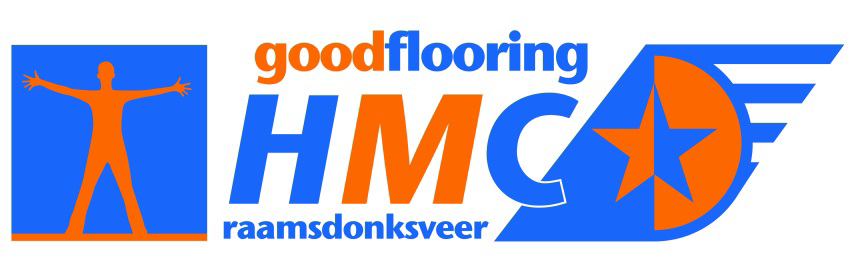 
* LET OP!!! bij grote deelname op zaterdag wordt de F-categorie verplaatst naar zondag.
Geef hier duidelijk aan: beslist op zaterdag / geen voorkeur : 

Bij onvoldoende scheidsrechters krijgen alle verenigingen enige wedstrijden toegewezen.
Overnachting: graag willen wij niet overnachten
Bijzonderheden:



Dit inschrijfformulier vóór zaterdag 27 juni zenden/mailen naar:
Goodflooring-H.M.C. Raamsdonksveer
Ilse van Exel
De Aakschipper 16
4941 DZ Raamsdonksveer
Nederland
toernooi@hmcraamsdonksveer.nlINSCHRIJFFORMULIER   
SCHEIDSRECHTERS
TOERNOOI 2020
22 EN 23 AUGUSTUS
Naam	: 	

Adres	:	

Postcode/plaats	:	

Telefoon	: 	

E-mail 	:	


Beschikbaar als scheidsrechter op:

Zaterdag 22 augustus : 
Zondag 23 augustus :


Sterkte: 
Bijzonderheden / opmerkingen:





Dit inschrijfformulier vóór zaterdag 27 juni zenden/mailen naar:
Goodflooring-H.M.C. Raamsdonksveer
Ilse van Exel
De Aakschipper 16
4941 DZ Raamsdonksveer
Nederland
toernooi@hmcraamsdonksveer.nlVerenigingsgegevensVerenigingsgegevensVerenigingsgegevensVerenigingsgegevensVerenigingTelefoonGevestigd te2e telefoonContactpersoonE-mailAdresKleur shirtPostcode/plaatsTeams zaterdag 22 augustusTeams zaterdag 22 augustusTeams zaterdag 22 augustusTeams zaterdag 22 augustusCategorieAantal teamsCategorieAantal teamsF-jeugd * (2012/2013)Meisjes C-jeugd (2006/2007)E-jeugd    (2010/2011)Jongens C-jeugd (2006/2007)D-jeugd    (2008/2009)Meisjes B-jeugd (2004/2005)Jongens B-jeugd (2004/2005)Teams zondag 23 augustusTeams zondag 23 augustusTeams zondag 23 augustusCategorieAantal teamsSpeelsterkteDames A-jeugd (2002/2003)Heren A-jeugd  (2002/2003)Dames seniorenHeren seniorenDames recreantenHeren recreanten